Liturgisk avslutning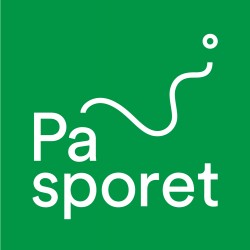 Nedanfor følgjer forslag til korleis den liturgiske avslutninga kan byggjast opp. Men først nokre spørsmål: Korleis er rommet ordna i stand? Lyssetjing? Korleis ønskjer de at dei unge skal plassere seg i rommet?Skal de ha bønnevandring og/eller nattverd? Skal det vere ei myndigheitsmarkering?Song og/eller stille? Forslag:Å gå inn i kyrkjerommetSkjer det noko når dei skal gå inn i kyrkjerommet? Lystenning rett innanfor døra? Ein som står i døra, tek dei i handa og seier (for eksempel) «Velkomen kjære vandrar/medvandrar» eller liknande?Song – «Det er navnet ditt jeg roper» (N13 434)BønnHerre Gud, himmelske Far, du som har begynt di gode gjerning i oss. Takk for lovnaden om at du vil fullføre gjerninga heilt til Jesu Kristi dag. Takk for alt vi har fått oppleve gjennom vandringa vår På sporet. Takk for modning og vekst undervegs. Styrk oss i trua på ditt nådige nærvær også når kvardagen kjem. La oss få leve i teneste og vandre i dei gjerningane du legg framfor oss, til ære for deg og til gagn for alt som lever. Amen. (Noko redigert frå Norsk salmebok s. 1329.)Eventuell fri bønn – Takk for fellesskapet, for vandringa, for den enkelte, Jesu nærvær – knytt til symbolet ein har hatt med seg på turen.Ordet Filipparane 4, 4–9ellerEf 3, 16–21Refleksjon (forslaget er å bruke tankestrek nr. 6) Spørsmåla kan kvar og ein jobbe stille med, sitjande for seg sjølv. Det kan òg vere ei bønnevandring der kvar stasjon har eit spørsmål til refleksjon og ei symbolhandling knytt til seg. Det kan for eksempel vere å bruke om att det de har brukt under vandringa, kombinert med symbolhandling som forbønn, velsigning eller dåpspåminning/krossteikning.Lese betraktninga Vandring med spørsmål og symbolhandlingarStille eller musikkNattverd – som ein del av vandringa. Dersom de ikkje har nattverd, bør Fadervår vere avslutning på vandringaVandringa avsluttar de med felles bønn og/eller song («Må din vei komme deg i møte», N13 624)Utsending Les antenDu erDa du ble født sto stjerner over jordenog sang om universets katedral,der mennesker er støvkorn i det lave,og deres vei går gjennom dyp og dal. Men stjernene blir gjenspeilt i ditt øye,og tanken din kan romme evighet,din kropp er vevet av en kunstners hender,og du er mer enn noen annen vet. Du tenker du må være som de andre,men hvem kan vite hvem en annen er?Hvem kjenner veien som den andre gikk på,og hvorfor ønsker du å vandre der?Din egen vei er din, og du må gå den.Langs denne stien skal du bli deg selv. Og en gang skal du se hvor den har brakt degnår veien ender og det går mot kveld. Vær ikke redd, for du er aldri ensom. Et nett av stier fletter seg rundt din.Ja, du er en, men du er en av mange,og livet er en vakker vev av lin.Du tenker veien vingler alt for mye,men hva vet tråden om en kunstners blikk?Og kanskje veiens ville stup og svingerfikk skape vakre mønster der du gikk. Da du ble født, da ble det født en mening,men den er skjult til du kan se den selv. Kan hende skjer det dypt i juv og kløfter,kan hende under nattens stjernevell.Vær ikke redd. Et kunstnerhjerte vet deg,det kjenner veien som ditt hjerte går.Ha tillit til at kunstnerhånden veveret mønster vakrere enn du forstår. I mørket må du finne andres hender,for det er håndens mening fremfor alt. På veien skal du se deg rundt med tillitog reise opp en vandrer som har falt.Det sies at et sted langs verdens stiergikk kunstneren en vei så rød som blod.Nå er han skjult til stede som en tigger,en flyktning uten noe sted å bo. Stå stille, se deg rundt, tro dine øyne,om ingen andre ser det du kan se. Når du er tro mot synet som står for deg,vil livet selv belønne deg for det. Se, du er en, din vei er en av tusen,og likevel kan ingen ta din plass.Strekk ut din hånd mot flyktningen i mørket.Rop maktens slave ut av sitt palass. © Hans-Olav Mørk 2015eller Kom og gåGå! Gå med uro! Gå i hast!
Slutt aldri med å gå ut av kirkens rom, Ut av freden og stillheten, ut i bråket og ubehaget,
Ut i latteren og gråten.
Bær med deg det levende brødet som du fikk her,
Som en skatt mellom dine hender og i ditt hjerte.
Del det ut igjen og igjen.
Alltid strekker det til, om du fortsetter å bryte det.
Kom! 
Slutt aldri med å komme tilbake til dette stedet!
Kom aldri tomhendt.
Ta med deg ropet som presser bak leppene.
La det få lyde her.
Ta med deg sulten som aldri blir stillet,
Kampen som ennå ikke er vunnet.
Ta med deg en som har vært ditt medmenneske 
uten at du visste det.
Her er møtestedet – i lyset fra Guds ansikt.(Hans Olav Mørk)Takk for denne vandringa saman, og velkomen igjen til … Det er viktig at de her inviterer til vidare engasjement i arbeidet i kyrkja (ungdomsarbeid, gudstenester, diakonalt arbeid, samtalegrupper eller tilbod om samtale/sjelesorg.) Det er òg mogeleg at På sporet har opna for at nokon vil ønskje å vere med vidare i ei samtalegruppe eller liknande der ein kan snakke meir om tru og liv.VelsigningaDERSOM det er ønskJelEg å markere myndigheItsfasen
etter tankestrek 6 / bønnevandring / nattverdMarkering etter idé frå kyrkjelydane Åfjord og Hamarøy:Ha ein dørterskel, ca. 1 1/2 meter lang, som er så brei at det går greitt å stå på han. (Han bør lagast spesielt for dette og leggjast ein synleg stad i kyrkjerommet,  f.eks. i koret.) Dette er «terskelen til vaksenlivet». Les opp ein og ein ungdom. Dei kjem opp ein og ein og stiller seg opp på terskelen til vaksenlivet.Liturgen eller leiaren (gjerne ein som den unge kjenner) spør:
Du står no på terskelen til det vaksne livet. 
Du er på veg til å bli vaksen med ansvar for dine eigne val,
utfordringane ventar. Er du klar til å ta dei?Den unge svarar: Ja.Liturgen svarar: Må Fredens Gud vere med deg alle dagar. …Når alle har vore oppe:Himmelske Far.Lær oss å telje våre dagar, så vi kan få visdom i hjartet.Omgi oss med di signing til eit liv med framtid og von.